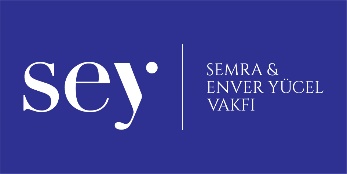 ETKİNLİK ADI	:  ÇEK,FIRLAT,DEVİRSEVİYE		: (5.6.Sınıf)AMAÇ		: Odaklanma,hedefe atış atma becerisiMEKÂN		: EvMALZEME		: 16 tane karton bardak , 1 adet masa tenisi topu,2 adet paket lastik.AÇIKLAMA		: Öncelikle 1 adet bardağın at kısmı kesilerek delik açılır.Delik açılan bardağın alt kısmına ufak delikler açılarak lastikler burdan geçirilir ve bağlanır.Daha sonra elimizde kalan 15 karton bardaktan piramit şeklinde kule yapılır.belirlediğiniz mesafenin arkasına geçerek lastikle geçirdiğimiz bardaktan masa tenisi topunu gerdirerek hedefe isabetli atışlar yapmaya çalışılır NOT                         : Atış mesafemizi zorluk derecesine göre kendiniz belirleyebilirsiniz. 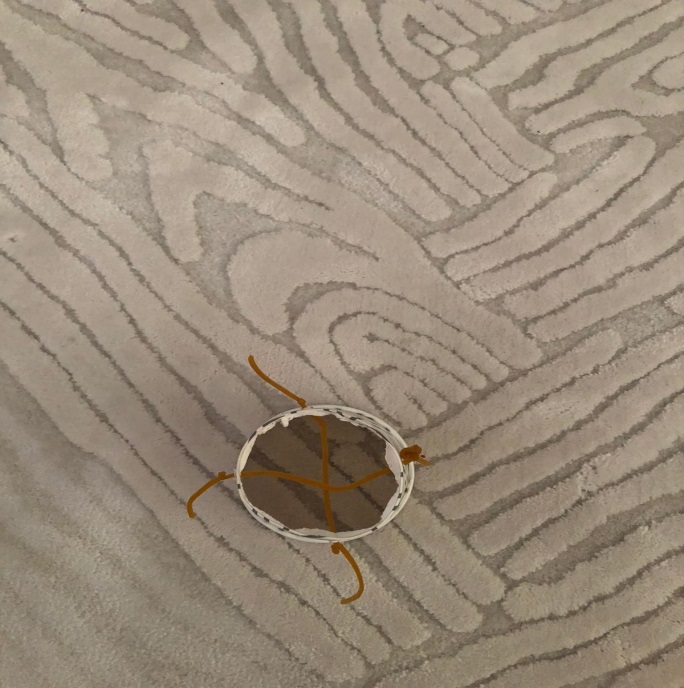 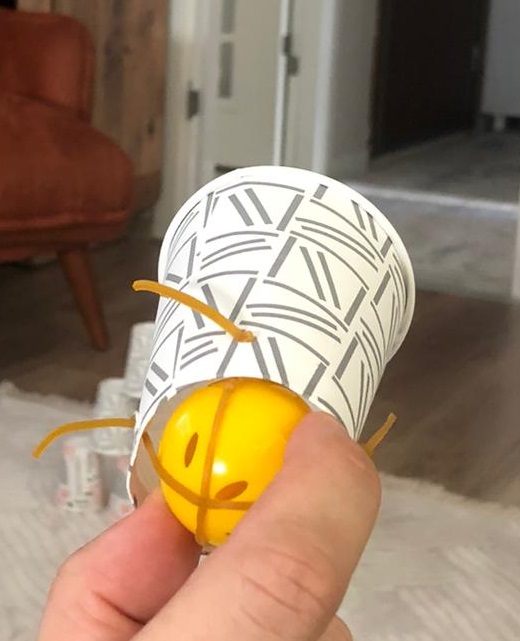 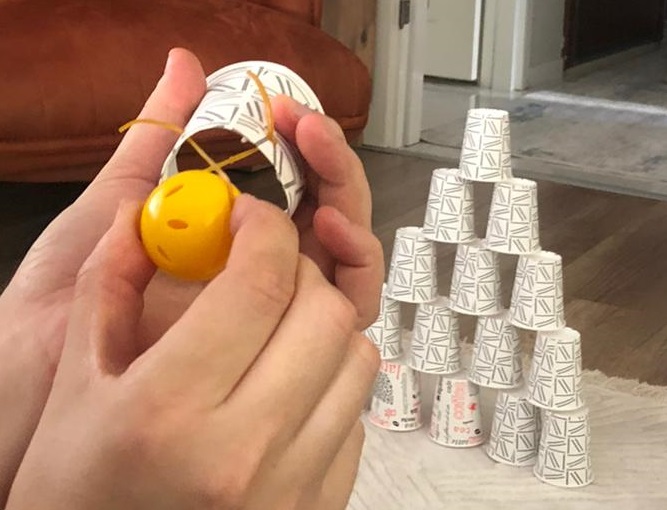 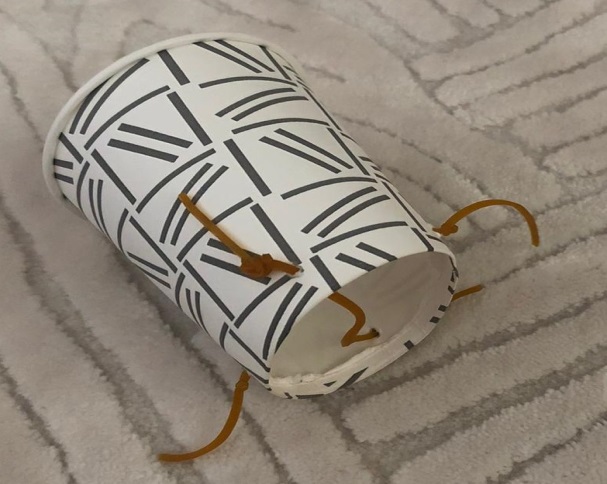 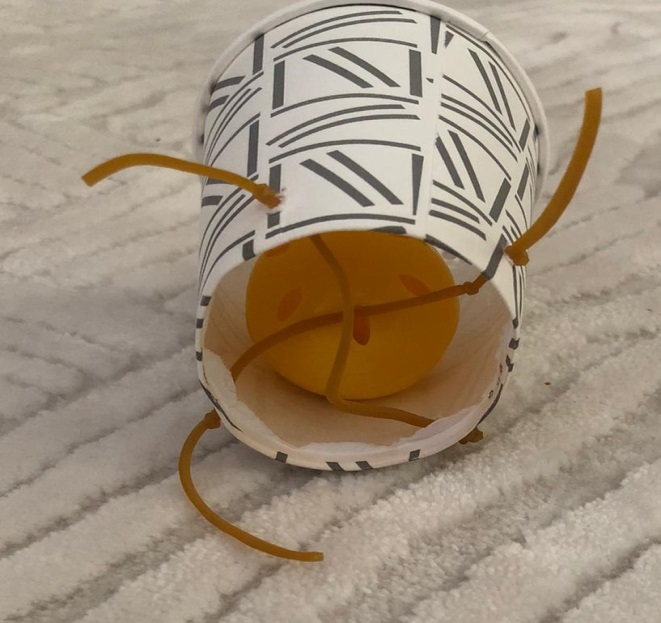 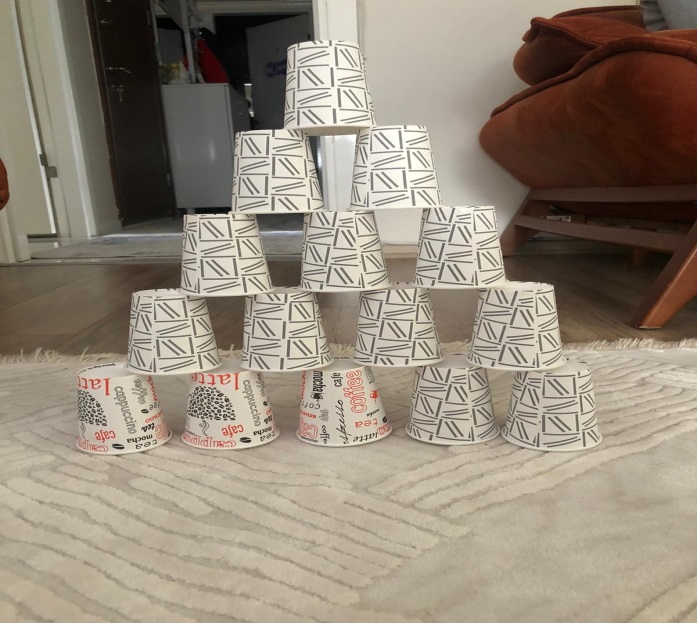 